Поклонимся Великим тем годам В честь 70-летия Победы в Великой Отечественной Войне  накануне праздника  дети из разных семей встретились с участниками ,инвалидами ВОВ и несовершеннолетними узниками. Ребята к встрече отнеслись серьезно, подготовили стихи  и песни о войне, танцевальные номера. Дошкольники и учащиеся младших классов подготовили сценки  на военные темы. В данном мероприятии активно участвовали дети из семей, находящихся в трудной жизненной ситуации.Ветераны вспоминали о трудном военном времени и о том, что некоторые из них тогда  в 1941г. тоже были детьми и испытав ужасы войны пожелали будущим поколениям хранить мир на земле.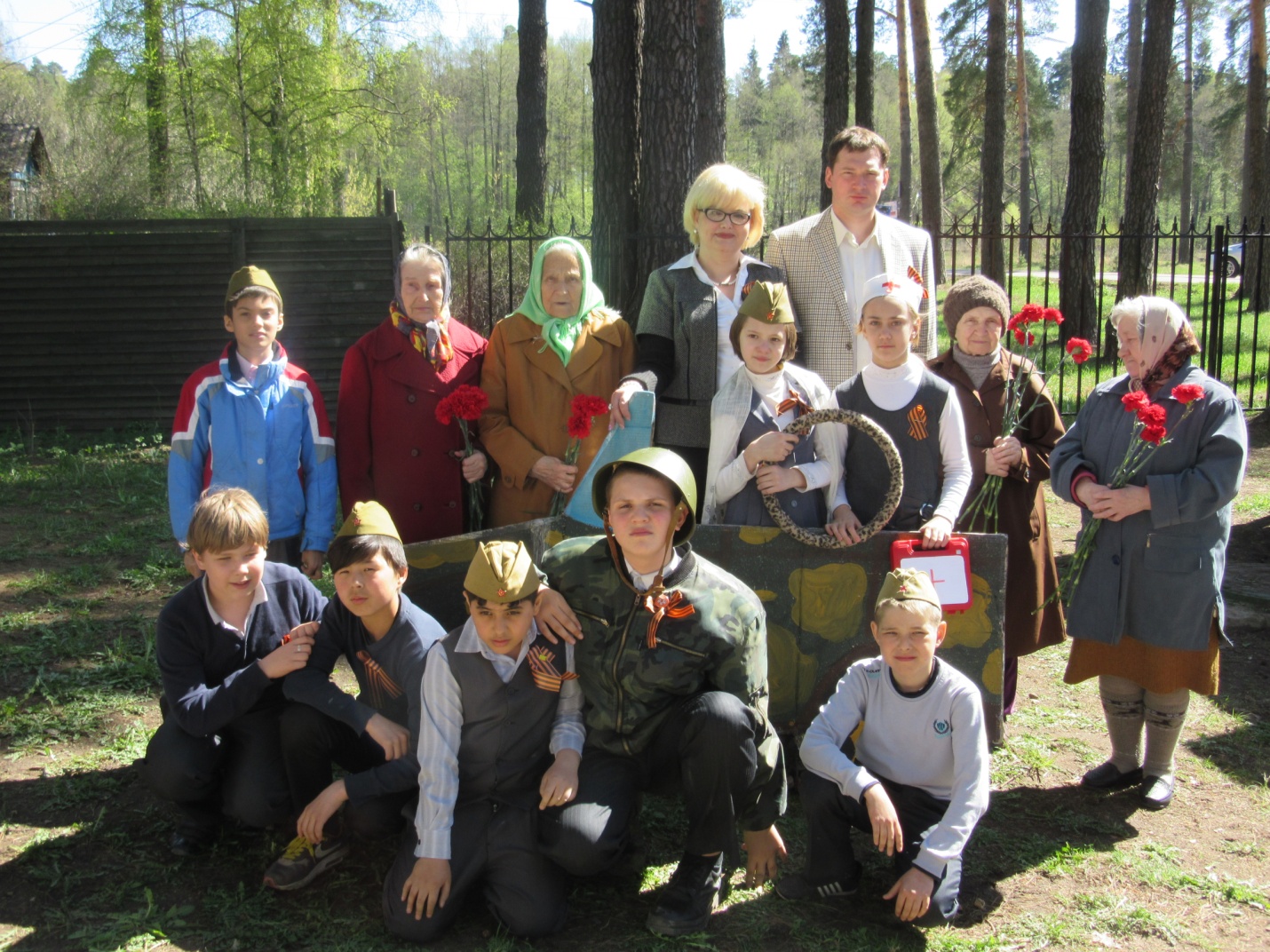 